Я Якушкина Алина Анатольевна 2 «А» класса школы №87мама Якушкина Марина Николаевнапапа- Якушкин Анатолий Юрьевич проживаем по адресу г. Сочи п. Горное Лоо ул. Плановая 25/6 понтактный телефон 8-965-473-46-33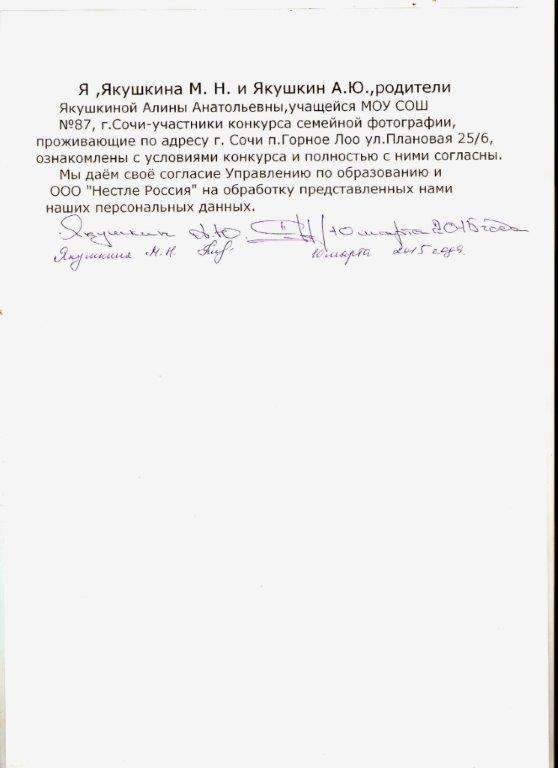 